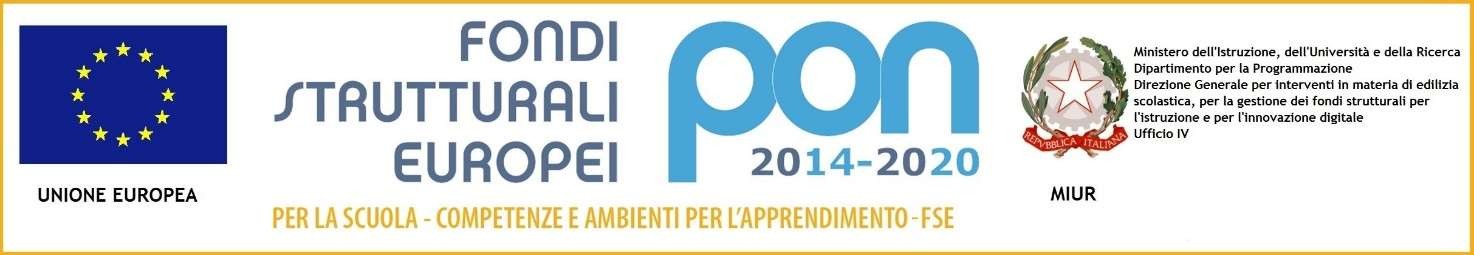 SCHEDA ANAGRAFICA CORSISTA STUDENTESEZIONE 1 – DATI ANAGRAFICISEZIONE 2 - EVENTUALI ANNI RIPETUTISEZIONE 3 - ISTRUZIONE E FORMAZIONE: POSSESSO DI QUALIFICHE E/O ATTESTATI(rispondere solo se si frequenta una scuola secondaria di secondo grado)Durante il tuo percorso scolastico hai frequentato corsi con i quali hai ottenuto una QUALIFICA E/O ATTESTATO?□ SI	□ NO (saltare alla sez. 4)SEZIONE 4 - CERTIFICAZIONI LINGUISTICHE E INFORMATICHEIl questa sezione indicare l’eventuale possesso di certificazioni informatiche e linguisticheSEZIONE 5 – GENITORIIl questa sezione indicare, se disponibile, il titolo di studio e la condizione occupazione della madre e del padreTITOLO DI STUDIO MADRE	TITOLO DI STUDIO PADRENessuno titolo di studioLicenza di scuola elementare (o valutazione finale equivalente)Licenza di scuola mediaCompimento inferiore/medio di Conservatorio musicale o di Accademia Nazionale di Danza (2-3 anni)Diploma di istituto professionale 2-3 anniDiploma di istituto professionale 4-5 anniDiploma di scuola magistrale 2-3 anniDiploma di scuola magistrale 4-5 anniDiploma  di istituto d’arte  2-3 anniDiploma  di istituto d’arte  4-5 anniDiploma di istituto tecnicoDiploma di istituto magistraleDiploma di liceo (classico, scientifico, ecc.)Diploma di Accademia di Belle Arti, Danza, Arte Drammatica, ISIA, ecc. Conservatorio (vecchio ordinamento)Diploma universitario (2-3 anni) del vecchio ordinamento (incluse le scuole dirette a fini speciali o parauniversitarie)Diploma accademico di Alta Formazione Artistica, Musicale e Coreutica (A.F.A.M.) di I livelloLaurea triennale (di I livello) del nuovo ordinamentoDiploma accademico di Alta Formazione Artistica, Musicale e Coreutica (A.F.A.M.) di II livelloLaurea (4-6 anni) del vecchio ordinamento, laurea specialistica o magistrale a ciclo unicodel nuovo ordinamento, laurea biennale specialistica (di II livello) del nuovo ordinamentoNON DICHIARABILENessuno titolo di studioLicenza di scuola elementare (o valutazione finale equivalente)Licenza di scuola mediaCompimento inferiore/medio di Conservatorio musicale o di Accademia Nazionale di Danza (2-3 anni)Diploma di istituto professionale 2-3 anniDiploma di istituto professionale 4-5 anniDiploma di scuola magistrale 2-3 anniDiploma di scuola magistrale 4-5 anniDiploma  di istituto d’arte  2-3 anniDiploma  di istituto d’arte  4-5 anniDiploma di istituto tecnicoDiploma di istituto magistraleDiploma di liceo (classico, scientifico, ecc.)Diploma di Accademia di Belle Arti, Danza, Arte Drammatica, ISIA, ecc. Conservatorio (vecchio ordinamento)Diploma universitario (2-3 anni) del vecchio ordinamento (incluse le scuole dirette a fini speciali o parauniversitarie)Diploma accademico di  Alta Formazione Artistica, Musicale e Coreutica (A.F.A.M.) di I livelloLaurea triennale (di I livello) del nuovo ordinamentoDiploma accademico di Alta Formazione Artistica, Musicale e Coreutica (A.F.A.M.) di II livelloLaurea (4-6 anni) del vecchio ordinamento, laurea specialistica o magistrale a ciclo unicodel nuovo ordinamento, laurea biennale specialistica (di II livello) del nuovo ordinamentoNON DICHIARABILECon riferimento alla risposta  fornita alla  domanda  precedente, SPECIFICARE qui di seguito il titolo di studio conseguito dalla MADRE (…………………………………………………………………………………………………………………………………………………………………………………………………………………………………………………………...….)Con riferimento alla risposta fornita alla domanda precedente, SPECIFICARE qui di seguito il titolo di studio conseguito dal PADRE(………..……………………………………………………………………………………………………………………………………………………..…..………………………………………………………………………………………………………………………)CONDIZIONE OCCUPAZIONALE MADREOccupato alle dipendenze pubbliche con contratto di lavoro a tempo determinato /a progettoOccupato alle dipendenze pubbliche con contratto a tempo indeterminatoOccupato alle dipendenze private con contratto a tempo determinato/a progettoOccupato alle dipendenze private con contratto a tempo indeterminatoLavoratore autonomoImprenditore/libero professionistaIn cerca di prima occupazione da meno di 6 mesiIn cerca di prima occupazione da 6-11 mesiIn cerca di prima occupazione da 12-23 mesiIn cerca di prima occupazione da oltre 24 mesiIn cerca di nuova occupazione da meno di 6 mesiIn cerca di nuova occupazione da 6-11 mesiIn cerca di nuova occupazione da 12-23 mesiIn cerca di nuova occupazione da oltre 24 mesiIn mobilitàIn cassa integrazionePensionato/aCasalingo/aStudenteDisoccupato/aNON RILEVABILECONDIZIONE OCCUPAZIONALE PADREOccupato alle dipendenze pubbliche con contratto di lavoro a tempo determinato /a progettoOccupato alle dipendenze pubbliche con contratto a tempo indeterminatoOccupato alle dipendenze private con contratto a tempo determinato/a progettoOccupato alle dipendenze private con contratto a tempo indeterminatoLavoratore autonomoImprenditore/libero professionistaIn cerca di prima occupazione da meno di 6 mesiIn cerca di prima occupazione da 6-11 mesiIn cerca di prima occupazione da 12- 23mesiIn cerca di prima occupazione da oltre 24 mesiIn cerca di nuova occupazione da meno di 6 mesiIn cerca di nuova occupazione da 6-11 mesiIn cerca di nuova occupazione da 12-23 mesiIn cerca di nuova occupazione da oltre 24 mesiIn mobilitàIn cassa integrazionePensionato/aCasalingo/aStudenteDisoccupato/aNON RILEVABILESEZIONE 6 – INFORMAZIONI SUL NUCLEO FAMILIAREIl tuo nucleo familiare da quanti adulti è composto?Un solo adultoPiù di un adulto (rispondere alla domanda successiva)Se il nucleo familiare è composto da più di un adulto, indicare se è presente almeno un adulto che lavoraSì, è presente almeno un adulto che lavoraNel nucleo familiare nessun adulto lavora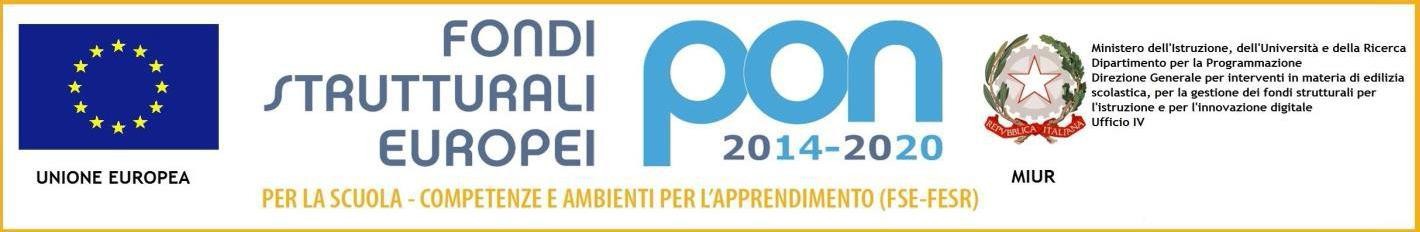 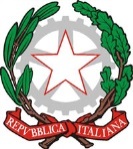 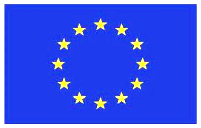 Ai signori genitori degli alunni della Scuola Secondaria di primo gradoLoro sedi PON PER LA SCUOLA. COMPETENZE E AMBIENTI PER L’APPRENDIMENTO 2014-2020INFORMATIVA EX ARTICOLO 13 D.LGS 196 DEL 2003 E ACQUISIZIONECONSENSO AL TRATTAMENTO DEI DATI PERSONALIL’Istituto Nazionale di Documentazione, Innovazione e Ricerca Educativa (INDIRE) è ente di ricerca di diritto pubblico e come tale, fin dalla sua istituzione, accompagna l’evoluzione del sistema scolastico  italiano, investendo in formazione e innovazione e sostenendo i processi di miglioramento della scuola.Nell’ambito della programmazione dei Fondi Strutturali Europei 2014/2020 è stato attivato il progetto “PON per la scuola. Competenze e ambienti per  l’apprendimento 2014-2020” la cui gestione è stata affidata dal  MIUR     ad INDIRE con atto di affidamento del 29/12/2015 prot. n. AOODGEFID/30878.In particolare, INDIRE è chiamato a sviluppare e gestire la piattaforma on line GPU per la gestione delle azioni del sopra richiamato “PON per la scuola 2014/2020”, a progettare e redigere rapporti, monitoraggio e indagini di ricerca, a supportare i beneficiari e i destinatari nella partecipazione al Progetto.La suddetta piattaforma gestionale raccoglie tutti i dati di studenti, personale scolastico, esperti e adulti che, a vario titolo, partecipano alle attività del Progetto. 	_Il D.Lgs. n. 196 del 30/6/03 “Codice in materia di protezione dei dati personali” prevede la tutela delle persone e di altri soggetti (anche i minori) rispetto al trattamento  dei dati personali. Secondo  la normativa indicata, tale trattamento sarà improntato  ai principi di correttezza, liceità, trasparenza e di tutela della riservatezza e dei diritti      del minore interessato.Finalità del trattamentoI dati personali, come da modulo allegato, sono direttamente connessi  allo  svolgimento  delle  attività  scolastiche aggiuntive erogate presso questa scuola nell’ambito del “PON per  la  scuola.  Competenze  e  ambienti per l’apprendimento 2014-2020”.Modalità del trattamentoIl trattamento dei dati personali avviene, su indicazione dell’Autorità di Gestione (MIUR) in qualità  di Titolare del trattamento, anche con strumenti elettronici o comunque automatizzati o  con  qualsiasi  altro  strumento idoneo al trattamento. I dati raccolti saranno mantenuti nella piattaforma PON  GPU  (http://pon20142020.indire.it) fino al 2023, termine della rendicontazione delle attività di questa Progetto.Ambito di comunicazione e diffusione dei datiI dati personali potranno essere comunicati/trasferiti ad altri incaricati dalla medesima Autorità di Gestione solo   in forma aggregata e solo per scopi di indagine sulle  attività del “PON per  la scuola.  Competenze  e ambienti  per l’apprendimento 2014-2020”. I dati saranno, inoltre, comunicati al solo personale INDIRE incaricato del supporto  tecnico alla piattaforma GPU e ai ricercatori INDIRE,  tenuti a loro volta  al rispetto della riservatezza   e della privacy.Titolare del trattamento: (art. 28 del D.Lgs 196/2003): Autorità di Gestione – MIURResponsabile del trattamento: (art. 29 del D.Lgs 196/2003): INDIRE, nella figura del suo rappresentante legale p.t., nomina con atto prot. n. AOODGEFID/7948 del 20/05/2016 integrata con atto prot. n. AOODGEFID/0034555.01 del 28/07/2017Il consenso al trattamento dei dati è facoltativo, ma il mancato conferimento comporta l’impossibilità per lo studente di partecipare alle attività formative del  Progetto, in quanto non  potrà essere rilasciato l’attestato  e   non potrà essere rimborsata alla scuola la quota parte dei costi di gestione.Diritti dell’interessatoIn qualunque momento potrà esercitare i diritti di cui all’art.  7 del D. Lgs. 196/03  in merito all’aggiornamento,  la rettifica o l’integrazione dei dati personali registrati. Le eventuali comunicazioni dovranno essere inviate  al titolare del trattamento: MIUR – DGEFID – Uff. IV AdG PON - Viale Trastevere 76/a, 00153 Roma, 00153.STUDENTE MINORENNEIl/la sottoscritto/a	nato/a  a _ 	il 	_, residente in via 	_ 	_ città	prov.  	eIl/la sottoscritto/a	nato/a  a _ 	il 	_, residente in via 	_ 	_ città	prov.  	genitori/tutori legali dell'allievo/a 				                                                                                                                           nato/a 	il 	,  residente  a _ 	via 	_frequentante la classe     _ 	della scuola _ 	acquisite le  informazioni sopra riportate ai sensi dell’art. 13 del D. Lgs. 196/2003, dichiarando di essere nel  pieno possesso dei diritti di esercizio della potestà genitoriale/tutoria nei confronti del minore, autorizzano la raccolta e il trattamento dei dati necessari per l’accesso alle attività formative del progetto autorizzato  dall’Autorità di Gestione nell’ambito del “PON per la scuola. Competenze e ambienti per l’apprendimento 2014- 2020”.Data / / _Si allega copia/e del/i documento/i di identità in corso di validità.Firme dei genitori/tutori_ 	STUDENTE MAGGIORENNEIl/la sottoscritto/a	nato/a  a _ 	il 	_, residente in via 	_ 	_ città	prov.  	frequentante la classe	 	della scuola _ 	acquisite le informazioni sopra riportate ai sensi dell’art. 13 del D. Lgs. 196/2003 autorizza la raccolta e il trattamento dei dati necessari per l’accesso alle attività formative del progetto autorizzato dall’Autorità di Gestione nell’ambito del “PON per la scuola. Competenze e ambienti per l’apprendimento 2014-2020”.Data 	/ 	/ _Si allega copia/e del/i documento/i di identità in corso di validità.Il/La sottoscritto/a_ 	Codice FiscaleNomeCognomeTelefono (non obbligatorio)Cellulare (non obbligatorio)E-mail (non obbligatorio)Anni ripetuti scuola primaria□ nessuno □ 1 anno□ 2 anni□ 3 anni□ 4 anni□ 5 anniAnni ripetuti scuola secondaria di primo grado□ nessuno □ 1 anno□ 2 anni□ 3 anni□ 4 anni□ 5 anniAnni ripetuti scuola secondaria di secondo grado□ nessuno □ 1 anno□ 2 anni□ 3 anni□ 4 anni□ 5 anniIndicare l’anno di conseguimentoIndicare l’argomentoNormativa sulla sicurezza e salute sul luogo di lavoro;Contabilità, amministrazione e lavori d'ufficio;Professioni per il turismo, gli alberghi, la ristorazione e l'esteticaGrafica/pubblicità, marketing, distribuzione commerciale, attività promozionali;Arte, musica, moda, arredamento;Servizi sanitari e di assistenza sociale;Insegnamento e formazione;Informatica;Agricoltura e ambiente;Edilizia, elettronica, elettricità e meccanicaLingue straniere;Altro (specificare………………………………………………………………...........................................................................................................................................................................................)Indicare il monte ore complessivo del corso seguitoMeno di 20 oreTra 20 e 100 oreTra 100 e 300 oreTra 300 e 600 oreTra 600 e 1200 oreOltre 1200 oreIndicare il tipo di attestato o qualifica che hai conseguito alla fine del corsoAttestato di frequenzaAttestato di specializzazioneAttestato di perfezionamentoAttestato di qualifica professionale (IeFP)Diploma professionale di tecnico (IeFP)Qualifica regionale professionale post- diplomaCertificato IFTSDiploma di tecnico superiore (ITS)AltroSei in possesso di certificazioni LINGUISTICHE?SINO (saltare alla sez. 5)Sei in possesso di certificazioni INFORMATICHE ?SINO (saltare alla sez. 5)Indicare la linguaFranceseIngleseSpagnoloTedescoItaliano L2Altro (specificare in campo aperto)………………………………………………………………………………………………………………………Indicare il nome della  certificazioneCISCOECDLEIPASSEUCIPIC3MOUSPEKITALTRO (specificare in campo aperto)……………………………………………………………………………………………………………..Indicare il livello□ A1	□ B2□ A2	□ C1□ B1	□ C2Indicare il livelloLivello baseLivello intermedioLivello avanzatoIndicare l’anno di conseguimento………………………………….Indicare l’anno di conseguimento………………………………………..